FLOMA  ALIMENTACIÓ	Menús Desembre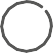 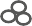 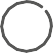 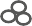 Postres: fruita de temporada 4 dies/setmana, lacti 1 dia/setmana. Guarnició: pa integral i pa blanc. Beure: aiguaEl nostre menjador col·labora amb el projecte Leader “Menorca al Plat de l’Escola”: elaborem menús saludables, prioritzem els aliments produïts a l’Illa, frescos i de temporada i incloem producte ecològic. Servim llegums al menys sis cops al menys i reduïm la carn a màxim sis racions mensuals. I amb les nostres receptes, mantenim viva la tradició gastronòmica de Menorca. Properament, podreu trobar tota la informació al web de Menorca al Plat.Llistat d’al·lergògens : (1) cereals amb gluten i derivats, (2) crustacis, (3) ou, (4) peix, (5) cacauets, (6) soja, (7) llet, (8) fruits secs amb closca, (9) api, (10) mostassa, (11) sèsam, (12) diòxid de sofre i sulfits, (13) tramussos, (14) mol·luscs i derivats. FLOMA  ALIMENTACIÓ	Propostes Sopars DesembreDILLUNS 30	DIMARTS 1	DIMECRES 2	DIJOUS 3	DIVENDRES  4DILLUNS 7	DIMARTS 8	DIMECRES 9	DIJOUS 10	DIVENDRES 11RECOMANACIONSIntentau menjar en família al menys una vegada al dia, assegut a taula, sense televisió ni mòbils.Creau un ambient tranquil entorn els menjars, explicau-vos com ha anat el dia i deixeu les discussions i les obligacions per a altres moments.FESTIUPreparau un plat especial entre tota la família i sopau junts, afavorint un ambient agradable entorn en menjarHummus de cigró amb pals de pastanaga i bastonets de pa integral.Barques de poma amb canyella.Truita de patata amb rodanxes de raveguins i olives. Brossat amb mel.Torrada amb xampinyons i formatge tendre fos. Brownie de cigróIncitau els infants a provar els aliments, però no els obligueu a menjar. Donau bon exemple cada dia: menjau llegums, verdures i fruites davant d’ells.Aprofitau els mercats agroalimentarisDILLUNS 14	DIMARTS 15	DIMECRES 16	DIJOUS 17	DIVENDRES 18del poble i demanau els calendarisFESTIUPreparau un plat especial entre tota la família i sopau junts, afavorint un ambient agradable entorn en menjarHummus de cigró amb pals de pastanaga i bastonets de pa integral.Barques de poma amb canyella.Truita de patata amb rodanxes de raveguins i olives. Brossat amb mel.Torrada amb xampinyons i formatge tendre fos. Brownie de cigróde temporada a cada productor/a.FRUITES I VERDURES DE TEMPORADABleda, bróquil, carbassa, ceba, col,DILLUNS 21	DIMARTS 22	DIMECRES 23	DIJOUS 24	DIVENDRES 25Crema de verdurescoliflor, escarola, espinacs, lletuga, moniato, naps, pastanaga, patata, porro, raves, raveguins, remolatxa;Torrada de pa integralamb sardines i pastanaga amb orenga. Mandarina.amb mongeta blanca,ou dur i bastonets de pa. Magrana.Heu menjat mai calamars plens, capó ple de cuscussó, pollastre ple de pilotes, canelons o trunyelles de be? I cuscussó antic o amargos? Eren les preparacions més tradicionals i típiques que per Nadal i Cap d’any reunien les famílies entorn la taula.mandarina, meló, poma, taronja.         La Fruita és el millor postre. La podeu servir           Sencera, en macedònia, a rodanxes,  amb          canyella i mel, en batut, compota o banyada           en xocolati negre.DILLUNS 30DIMARTS 1DIMECRES 2DIJOUS 3DIVENDRES 4·Arròs caldós de peix (4,2)Crema de carbassóEnsalada amb mongeta blancaCiurons cuinats amb verduresPatata amb verdura de·Escalopa de peix (1,3,4) ambHamburguesa de pollastre (12)o vermella (lletuga, pastanaga,olives i llegum)de temporadatemporada (mongeta tendra ocoliflor)ensalada (lletuga i olives)amb ensalada (pastanaga i blatTruita (3,7)de formatge ambdindi)Macarronada (1) d’hortalissesensalada (tomàtic i pastanaga)Carn en salsaDILLUNS 7DIMARTS 8DIMECRES 9DIJOUS 10DIVENDRES 11Patata bullida i verdura de temporadaSopa de pollastre amb meravella (1,9)Panadera de verduresBistec arrebossat (1,3) ambLluç (4) a la planxa amb ensaladaCroquetes amb ensalada (1,3,7) (tomàtiga,lletuga i olives)         FESTIU           FESTIUxampinyons(pastanaga i blat dindi)DILLUNS 14DIMARTS 15DIMECRES 16DIJOUS 17DIVENDRES 18Arròs a la cubanaPuré de verdura de temporadaEnsalada complerta (lletuga,Sopa de verdures ambMongeta blanca cuinada ambtomàtic, pastanaga, olives, blatmeravella (1)verdures i sobrassadaMilanesa de lluç (1,3,4) ambPollastre amb salsa al pebre bodindi i pipes) (8)ensalada (lletuga trempada)(7) i xampinyonsLlom de lluç (4) as forn ambTruita (3) de verdures deMacarronada (1) de carn(12)salsa de ceba (12) i verdurestemporada amb ensaladaSaltejades(tomàtic i olives)DILLUNS 21DIMARTS 22DIMECRES 23DIJOUS 24DIVENDRES 25Llenties cuinadesEnsalada complerta (lletuga,tomàtic, pastanaga, olives, blatOus durs (3) amb tomatigat	dindi i pipes) (8)	MOLT BON NADAL!Espaguetis (1) bolonyesa(12)Ous durs (3) amb tomatigat	dindi i pipes) (8)	MOLT BON NADAL!Espaguetis (1) bolonyesa(12)Ous durs (3) amb tomatigat	dindi i pipes) (8)	MOLT BON NADAL!Espaguetis (1) bolonyesa(12)Ous durs (3) amb tomatigat	dindi i pipes) (8)	MOLT BON NADAL!Espaguetis (1) bolonyesa(12)Ous durs (3) amb tomatigat	dindi i pipes) (8)	MOLT BON NADAL!Espaguetis (1) bolonyesa(12)